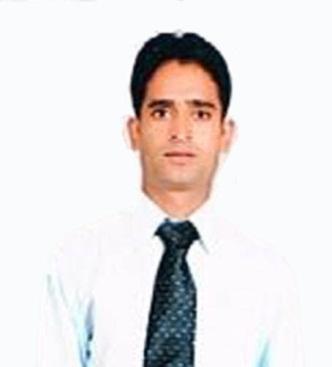 Mahipal Mahipal.384184@2freemail.com __________________________________________________________________________________________________________Objectives:Seeking a responsible and challenging position in a growth orient progressive institution where my experience and skills will significantly contribute to overall success of the organization and provide opportunities for my career a growth.KEYSKILLS:Perform efficiently under work pressure.Good in customer service skills.Wiling to learn other skills.Hardworking, loyal and honest.Working Experience:​Chinchaaus Restaurant​: As a seiner waiter from 1​st​April 2014 to1st june 2018 in al karama dubai U.A.E.Terrace Garden Restaurant and Bar​​: ​Worked as a waiter from10​ August 2010 to 13​ June 2012 in T.D.I.mall Rajouri garden new delhi india.th ​	th​❖ Hotel Tushar Elegant​: ​worked as a tr. waiter from 10​th​March 2009 to 1​st​July 2010 in Kavi Nagar Ghaziabad India.Duties and Responsibilities:Welcome and acknowledge all guests according to company standards.Escorts customers to their table and ensure they are settled comfortably.Takes orders from customers for food and beverages, writes down or memorize the orders; and enters information into the computer for transmittal to the kitchen.Answer customer inquiries.Carry trays of food or drink from the kitchen to the dining tables.Serves food and beverages promptly.Collect the customers’ payments and prepares bills with itemized costs.Prepares and tidies up the table or counters; makes sure there are enough salt, sugar, pepper, cream, other condiments and napkins in every table or counter.Performs other duties like brewing coffee and preparation of salads and appetizers.Stays alert for customer’s requests and be prompt to address them.Perform other tasks assigned by supervisor or manager from time to time.Speak with others using clear and professional language.Develop and maintain positive working relationships with others, support team to reach common goals, and listen and respond appropriately to the concerns of other employees.EDUCATIONAL BACKGROUND:Matriculation passed from U.K. Board.Hotel Management from ​Thihari Institute Of Management​​for year of 2012 to 2013.PIC Certified​​(program is an initiative by Dubai Municipality Food Control Department )Personal Information:I hereby certify that the above given information is true and correct to the best of my knowledge and belief.​	MAHIPAL Nationality:IndianDate of Birth:08/07/1988Place of Birth:Uttarkhand, IndiaMarital Status:MarriedReligion:HinduLanguages:Hindi & EnglishVisa Status:visit visa